    		        PROGRAMA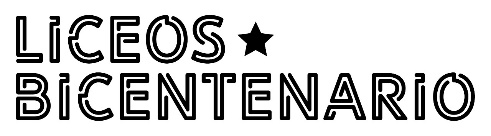 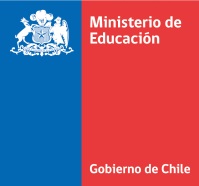         LICEOS BICENTENARIO 		        DE EXCELENCIA    		        AÑO 2020ANEXO 1CARÁTULA DE PRESENTACIÓN DE POSTULACIÓNSubsecretaría de EducaciónAvenida Libertador Bernardo O`Higgins Nº 1371, Piso 7, oficina 715.A: 	Sr. Jorge Poblete Aedo	Subsecretario de Educación    		        PROGRAMA        LICEOS BICENTENARIO 		        DE EXCELENCIA    		        AÑO 2020ANEXO 2FORMULARIO PARA LA PRESENTACIÓN DE PROYECTOS DESTINADOS AL PROGRAMA LICEOS BICENTENARIO DE EXCELENCIA.I. ANTECEDENTES DE LA INSTITUCIÓNa. Datos de la institución responsable del Proyectob. Datos del representante legal de la institución responsable del Proyectoc. Datos del Director del Establecimientod. Matrícula del EstablecimientoSi su Establecimiento es Técnico Profesional o Polivalente, responder este cuadro.    		        PROGRAMA        LICEOS BICENTENARIO 		        DE EXCELENCIA    		        AÑO 2020ANEXO 3INFORMACIÓN ASOCIADA A LOS ESTÁNDARES DE CALIDAD PARA LICEOS BICENTENARIO DE EXCELENCIA” AÑO 2020.MODALIDAD HUMANÍSTICO - CIENTÍFICAA este anexo, se deberán adjuntar las evidencias que acrediten la instalación de procesos y resultados de acuerdo con lo establecido en el numeral 12 de las presentes bases.a.  Resultados Máximo: 2 páginasb.  Procesos del EstablecimientoMáximo: 6 páginas    		        PROGRAMA        LICEOS BICENTENARIO 		        DE EXCELENCIA    		        AÑO 2020ANEXO 3INFORMACIÓN ASOCIADA A LOS ESTÁNDARES DE CALIDAD PARA LICEOS BICENTENARIO DE EXCELENCIA” AÑO 2020.MODALIDAD TÉCNICO PROFESIONALA este anexo, se deberán adjuntar las evidencias que acrediten la instalación de procesos y resultados de acuerdo con lo establecido en el numeral 12 de las presentes bases.a.  Resultados                                                                                              Máximo: 2 páginasb.  Procesos del EstablecimientoMáximo: 6 páginas   		        PROGRAMA        LICEOS BICENTENARIO 		        DE EXCELENCIA    		        AÑO 2020ANEXO 3INFORMACIÓN ASOCIADA A LOS ESTÁNDARES DE CALIDAD PARA LICEOS BICENTENARIO DE EXCELENCIA AÑO 2020.MODALIDAD ARTÍSTICOA este anexo, se deberán adjuntar las evidencias que acrediten la instalación de procesos y resultados de acuerdo con lo establecido en el numeral 12 de las presentes bases.a.  Resultados                                                                                              Máximo: 2 páginasb.  Procesos del EstablecimientoMáximo: 6 páginas    		        PROGRAMA        LICEOS BICENTENARIO 		        DE EXCELENCIA    		        AÑO 2020ANEXO 4PROPUESTA DE FORTALECIMIENTO EDUCATIVO I. ANTECEDENTES DEL PROYECTO EDUCATIVOMáximo: 2 páginasa. Reseña del establecimiento(Mencionar a lo menos fecha de fundación, el contexto y los principales hitos del liceo en su historia.)b. Misión del establecimientoc. Visión del establecimientod. Sellos educativos e institucionales(Señalar los sellos educativos que distinguen al establecimiento, con énfasis en el sello del establecimiento en relación a su modalidad de enseñanza).II. DIAGNÓSTICO DEL ESTABLECIMIENTO EDUCACIONALMáximo: 2 páginasa. Análisis Interno (fortalezas y debilidades)b. Análisis externo (oportunidades y amenazas)III. PROPUESTA DE FORTALECIMIENTO EDUCATIVOMáximo: 8 páginasEn este apartado se deben señalar las iniciativas concretas que materializan el plan de fortalecimiento educativo dentro de los 22 meses establecidos. Debe mencionar su fundamentación y las condiciones de implementación de dichas iniciativas, en términos de plazos, recursos etc. Las fuentes de financiamiento de las iniciativas pueden ser internas o externas. El establecimiento podrá mencionar iniciativas que esté implementando actualmente, y que complementen el proyecto.1. ÁMBITO: LIDERAZGOEsta dimensión implica el trabajo comprometido de quienes lideran los procesos de gestión institucional y técnico-pedagógica del establecimiento (sostenedores, directores, equipos de gestión). La dimensión comprende las funciones de diseño, articulación, conducción y planificación institucional a cargo del sostenedor y el equipo directivo.2. ÁMBITO: GESTIÓN PEDAGÓGICAEsta dimensión tiene como eje central el logro de los aprendizajes y el desarrollo integral de los estudiantes. Es necesario que el equipo técnico-pedagógico, en conjunto con los docentes y el director, trabajen de manera colaborativa y coordinada para asegurar una gestión pedagógica efectiva. Además, esta dimensión comprende políticas, procedimientos y prácticas de organización, preparación, implementación y evaluación del proceso educativo.3. ÁMBITO: FORMACIÓN Y CONVIVENCIASe vincula con el desarrollo de habilidades sociales, interpersonales, para la resolución de conflictos, etc., y se apoya en la implementación tanto de acciones formativas transversales como de acciones específicas por asignatura. La dimensión comprende las políticas, procedimientos y prácticas dirigidas a favorecer el desarrollo personal y social de los estudiantes, incluyendo su bienestar físico, psicológico y emocional, de acuerdo con el Proyecto Educativo de cada institución y al currículum vigente.4. ÁMBITO: GESTIÓN DE RECURSOSLa dimensión de gestión de los recursos implica brindar condiciones para que los procesos de mejoramiento ocurran. Comprende tanto la adquisición de recursos materiales, como los perfeccionamientos que requieran docentes, profesionales y técnicos del establecimiento para atender los procesos formativos de sus estudiantes. La dimensión implica las políticas, procedimientos y prácticas dirigidas a contar con las condiciones adecuadas para el desarrollo de los procesos educativos. IV. CARTA GANTT    		        PROGRAMA        LICEOS BICENTENARIO 		        DE EXCELENCIA    		        AÑO 2020ANEXO 5NUEVOS ACUERDOS Y/O ALIANZASPROYECTONOMBRE DEL ESTABLECIMIENTORBD DEL ESTABLECIMIENTODIRECCIÓN DEL ESTABLECIMIENTOCOMUNAREGIÓNNOMBRE DEL SOSTENEDORCORREO ELECTRÓNICO DEL SOSTENEDORTELÉFONO DEL SOSTENEDORINSTRUCCIONES GENERALES DE LLENADOUtilice fuente Calibri N° 10 para los puntos a desarrollar. No escriba todo el texto con letras mayúsculas.No sobrepase la extensión máxima permitida para cada sección (el contenido que exceda lo permitido será omitido en la revisión)Borre las instrucciones de cada sección (instrucciones en cursiva)Nombre del EstablecimientoRBDDependenciaNiveles de enseñanzaDirecciónComunaRegiónNombre Representante LegalRut Representante LegalCorreo electrónico Representante LegalTeléfono Representante LegalNombre DirectorRut DirectorCorreo electrónico DirectorTeléfono DirectorMatrícula al 31 de agosto de 2019Matrícula201720182019PreescolarEnseñanza BásicaEnseñanza MediaTotal del EstablecimientoMatrículaEspecialidades201720172018201820192019MatrículaEspecialidades3° Medio4° Medio3° Medio4° Medio3° Medio4° MedioEspecialidad 1Especialidad 2Especialidad 3…Resultados Académicos SIMCEResultados SIMCE II Medio201620172018MatemáticaLenguajeIndicador de Desarrollo Personal y Social (IDPS)Segundo Medio201620172018Autoestima académica y motivación escolar Clima de convivencia escolarParticipación y formación ciudadanaHábitos de vida saludableResultados Académicos PSUResultados PSU IV Medio201720182019MatemáticaLenguajeParticipación en RedesEl establecimiento participa de forma constante y autónoma de redes de trabajo con otros establecimientos y/o instituciones vinculadas al desarrollo de su proyecto educativo.Monitoreo de satisfacción de la comunidad educativa y otros actores relacionadosEl establecimiento monitorea de forma sistemática (al menos anualmente durante los 3 últimos años), la satisfacción de los miembros de la comunidad educativa.Se debe presentar evidencia.Seguimiento de EgresadosEl establecimiento cuenta con un proceso sistemático de monitoreo de la situación académica y/o laboral de los egresados del establecimiento por un período de al menos dos años posteriores a su egreso de Enseñanza Media en los últimos 3 años.Se debe presentar evidencia.Relación Formal con Instituciones de Educación SuperiorEl establecimiento dispone de acuerdos y/o convenios con instituciones de Educación Superior, dirigidos a formalizar mecanismos de articulación curricular (convalidación de asignaturas, exámenes de conocimientos previos, equivalencia o convergencia curricular), soporte académico y orientación vocacional.Se deben presentar los convenios firmados por ambas partes.InstituciónDescripción acuerdo / convenio VigenciaInstitución 1Institución 2Institución 3…Fortalecimiento de Competencias Pedagógicas y Técnicas de los DocentesEl establecimiento fortalece las competencias pedagógicas y técnicas de los docentes, dando cuenta de un itinerario de formación institucional que incluye iniciativas internas, capacitaciones, asesorías de instituciones con experiencia y/o alianzas con instituciones de educación superior. Resultados Académicos SIMCEResultados SIMCE II Medio201620172018MatemáticaLenguajeIndicador de Desarrollo Personal y Social (IDPS)Segundo Medio201620172018Autoestima académica y motivación escolar Clima de convivencia escolarParticipación y formación ciudadanaHábitos de vida saludableTasa de Titulación de EstudiantesAño de egreso201720182019Especialidad 1Especialidad 2Especialidad 3…Tasa de titulación anualCertificaciones (últimos 3 años)Contar con al menos un proceso de certificación (licencias habilitantes, de competencias u otras), realizado por instituciones externas en los últimos 3 años, al que los estudiantes puedan optar antes del egreso o titulación y entregue valor agregado a su formación técnico-profesional. Se debe adjuntar evidencia.CertificacionesEspecialidadN° estudiantesAñoCertificación 1Certificación 2Certificación 3…Articulación Formación General y DiferenciadaEl establecimiento implementa estrategias sistematizadas de articulación entre la formación general con la formación diferenciada para potenciar el aprendizaje de sus estudiantes.Participación en RedesEl establecimiento participa de forma constante y autónoma de redes de trabajo con otros establecimientos y/o instituciones vinculadas al desarrollo de su proyecto educativo.Monitoreo de satisfacción de la comunidad educativa y otros actores relacionadosEl establecimiento monitorea de forma sistemática (al menos anualmente durante los 3 últimos años), la satisfacción de los miembros de la comunidad educativa y otros actores vinculados, con el proceso formativo desarrollado por el establecimiento (empresas y/o empleadores).Se debe presentar evidencia.Seguimiento de EgresadosEl establecimiento cuenta con un proceso sistemático de monitoreo de la situación laboral y académica de los egresados del establecimiento por un período de al menos dos años posteriores a su egreso de Enseñanza Media en los últimos 3 años. Se debe presentar evidencia.Formación en Alternancia El establecimiento implementa procesos que permitan asegurar que los estudiantes de todas sus especialidades tengan como parte del proceso formativo experiencias de formación en alternancia, vinculadas a sus especialidades y currículum de formación diferenciada.Se debe presentar evidencia.InstituciónDescripción de la actividad N° de horasN° de estudiantesInstitución 1Institución 2Institución 3…Gestión de Prácticas ProfesionalesEl establecimiento tiene un proceso sistemático de obtención, supervisión, monitoreo y evaluación de las prácticas profesionales.Relación Formal con las EmpresasEl establecimiento dispone de acuerdos formales, consolidados y bidireccionales con empresas, gremios, consejos asesores empresariales u otras instancias relacionadas con sus especialidades, dirigidos a fortalecer el proceso de aprendizaje de los estudiantes, favorecer una mayor pertinencia de las especialidades, currículo y equipamientos, que abarquen todas las especialidades del establecimiento.Se deben presentar los convenios firmados por ambas partes.EmpresasDescripción acuerdo / convenio VigenciaEmpresa 1Empresa 2Empresa 3…Relación Formal con Instituciones de Educación SuperiorEl establecimiento dispone de acuerdos y/o convenios con instituciones de Educación Superior, dirigidos a formalizar mecanismos de articulación curricular (convalidación de asignaturas, exámenes de conocimientos previos, equivalencia o convergencia curricular), soporte académico y orientación vocacional.Se deben presentar los convenios firmados por ambas partes.InstituciónDescripción acuerdo / convenio VigenciaInstitución 1Institución 2Institución 3…Actualización de Competencias Técnicas de los DocentesEl establecimiento implementa procesos de actualización y fortalecimiento de las competencias técnicas de los docentes en el ámbito de su sector, dando cuenta de un itinerario de formación institucional en el que participen empresas vinculadas y/o instituciones de educación superior.Fortalecimiento de Competencias Pedagógicas El establecimiento fortalece las competencias pedagógicas de los docentes que imparten Educación Técnico Profesional, dando cuenta de un itinerario de formación institucional que incluye capacitaciones y/o asesorías de instituciones con experiencia o alianzas con instituciones de educación superior. Resultados Académicos SIMCEResultados SIMCE II Medio201620172018MatemáticaLenguajeIndicador de Desarrollo Personal y Social (IDPS)Segundo Medio201620172018Autoestima académica y motivación escolar Clima de convivencia escolarParticipación y formación ciudadanaHábitos de vida saludableResultados Académicos PSUResultados PSU IV Medio201720182019MatemáticaLenguajeArticulación Formación General y DiferenciadaEl establecimiento implementa estrategias sistematizadas de articulación entre la formación general con la formación diferenciada para potenciar el aprendizaje de sus estudiantes.Participación en RedesEl establecimiento participa de forma constante y autónoma de redes de trabajo con otros establecimientos y/o instituciones vinculadas al desarrollo de su proyecto educativo.Monitoreo de satisfacción de la comunidad educativa y otros actores relacionadosEl establecimiento monitorea de forma sistemática (al menos anualmente durante los 3 últimos años), la satisfacción de los miembros de la comunidad educativa.Se debe presentar evidencia.Seguimiento de EgresadosEl establecimiento cuenta con un proceso sistemático de monitoreo de la situación académica y/o laboral de los egresados del establecimiento por un período de al menos dos años posteriores a su egreso de Enseñanza Media en los últimos 3 años.Se debe presentar evidencia.Relación Formal con instituciones que fomenten el desarrollo artístico y/o culturalEl establecimiento dispone de acuerdos formales, consolidados y bidireccionales con instituciones que fomenten el desarrollo del área artístico y/o cultural, dirigidos a fortalecer el proceso de aprendizaje de los estudiantes y/o la obtención de recursos que permitan la correcta implementación del proyecto educativo del establecimiento.Se deben presentar los convenios firmados por ambas partes.InstituciónDescripción acuerdo / convenio VigenciaInstitución 1Institución 2Institución 3…Relación Formal con instituciones de educación superior en las áreas relacionadas a la cultura y las artes o académicaEl establecimiento dispone de acuerdos y/o convenios con instituciones de Educación Superior, dirigidos a formalizar mecanismos de articulación curricular (convalidación de asignaturas, exámenes de conocimientos previos, equivalencia o convergencia curricular), soporte académico y orientación vocacional.Se deben presentar los convenios firmados por ambas partes.InstituciónDescripción acuerdo / convenio VigenciaInstitución 1Institución 2Institución 3…Actualización de Competencias Técnicas de los DocentesEl establecimiento implementa procesos de actualización y fortalecimiento de las competencias técnicas de los docentes en asociación con instituciones expertas o de forma interna, que den cuenta de un itinerario de formación dirigido por el establecimiento. Fortalecimiento de Competencias Pedagógicas El establecimiento fortalece las competencias pedagógicas de los docentes que imparten Educación Artística, dando cuenta de un itinerario de formación institucional que incluye capacitaciones y/o asesorías de instituciones con experiencia o alianzas con instituciones de educación superior. Objetivo GeneralObjetivos Específicos (máximo tres objetivos)1. 2. 3.Nombre de IniciativaDescripciónFundamentaciónPlazosFuente FinanciamientoMonto EstimadoObjetivo GeneralObjetivos Específicos (máximo tres objetivos)1. 2. 3.Nombre de IniciativaDescripciónFundamentaciónPlazosFuente FinanciamientoMonto EstimadoObjetivo GeneralObjetivos Específicos (máximo tres objetivos)1. 2. 3.Nombre de IniciativaDescripciónFundamentaciónPlazosFuente FinanciamientoMonto EstimadoObjetivo GeneralObjetivos Específicos (máximo tres objetivos)1. 2. 3.Nombre de IniciativaDescripciónFundamentaciónPlazosFuente FinanciamientoMonto EstimadoCOSTO TOTAL DEL PLAN DE FORTALECIMIENTO$                    -TOTAL SOLICITADO A MINEDUC(Liceos Bicentenario)$                    -TOTAL APORTADO POR OTRAS FUENTES(Aporte de terceros u otros Mineduc)$                    -N° IniciativasMesesMesesMesesMesesMesesMesesMesesMesesMesesMesesMesesMesesMesesMesesMesesMesesMesesMesesMesesMesesMesesMesesN° Iniciativas123456789101112131415161718192021221Nombre iniciativa23